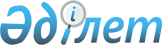 О мерах по обеспечению отмены таможенного оформления на казахстанско- российской границе с 1 июля 2010 года при сохранении таможенного контроля в сроки, указанные в Этапах и сроках формирования единой таможенной территории таможенного союза
					
			Утративший силу
			
			
		
					Решение Комиссии таможенного союза от 27 января 2010 года № 159. Утратило силу решением Коллегии Евразийской экономической комиссии от 10 мая 2018 года № 77.
      Сноска. Утратило силу решением Коллегии Евразийской экономической комиссии от 10.05.2018 № 77 (вступает в силу по истечении 30 календарных дней с даты его официального опубликования).
      Комиссия таможенного союза решила:
      Во исполнение Решения Межгосударственного Совета Евразийского экономического сообщества (высшего органа таможенного союза) на уровне глав государств от 27 ноября 2009 года № 17 в части необходимости отмены таможенного оформления на казахстанско-российской границе с 1 июля 2010 года при сохранении таможенного контроля в сроки, указанные в Этапах и сроках формирования единой таможенной территории таможенного союза Республики Беларусь, Республики Казахстан и Российской Федерации, одобренных Решением Межгосударственного Совета ЕврАзЭС (высшего органа таможенного союза) на уровне глав правительств от 9 июня 2009 года № 9:
      1. Принять к сведению информацию таможенных служб государств – членов таможенного союза о готовности согласованных действий по данному вопросу.
      2. Просить Стороны обеспечить в первоочередном порядке организацию информационного взаимодействия таможенных служб при контроле следующих общих таможенных процессов государств – членов таможенного союза:
      - контроль таможенного транзита;
      - подтверждение фактического вывоза товаров через внешние границы государств – членов таможенного союза;
      - учет и контроль временно ввозимых транспортных средств на территории государств – членов таможенного союза.
      3. Поручить таможенным службам государств – членов таможенного союза:
      - предусмотреть в проекте документа по вопросам взаимной административной помощи между таможенными органами государств – членов таможенного союза положения, касающиеся информационного взаимодействия таможенных органов государств – членов таможенного союза для обеспечения общих таможенных процессов;
      - разработать и представить на рассмотрение очередного заседания Комиссии таможенного союза проекты технологии и технического решения информационного взаимодействия таможенных органов государств – членов таможенного союза при контроле за таможенным транзитом товаров, перемещаемых по таможенной территории таможенного союза;
      - подготовить предложения по уточнению Плана по переносу согласованных видов государственного контроля на внешнюю границу таможенного союза в части, касающейся казахстанско-российской границы, утвержденного Решением Комиссии от 21 октября 2009 года № 106, в связи с необходимостью отмены таможенного оформления с 1 июля 2010 года и внести их на очередное заседание Комиссии таможенного союза.
      4. Таможенным службам государств – членов таможенного союза обеспечить с 1 июля 2010 года информационное взаимодействие таможенных органов государств – членов таможенного союза при контроле за таможенным транзитом товаров, перемещаемых по таможенной территории таможенного союза. 
      Члены Комиссии таможенного союза:
					© 2012. РГП на ПХВ «Институт законодательства и правовой информации Республики Казахстан» Министерства юстиции Республики Казахстан
				
От Республики 
Беларусь
От Республики 
Казахстан
От Российской Федерации
А. Кобяков
У. Шукеев
И. Шувалов